טבלת ביצוע ומעקב למורים המתמחים בביה"ס.  שימרו את הקובץ אצלכם וסמנו ביצוע (במחשב/ידני) סמן ביצוע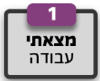 סמן ביצוע 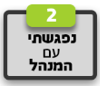 סמן ביצוע 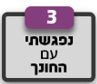 סמן ביצוע 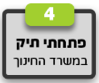 סמן ביצוע 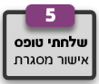 סמן ביצוע 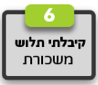 סמן ביצוע 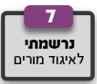 סמן ביצוע 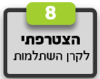 סמן ביצוע 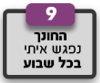 סמן ביצוע 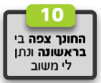 סמן ביצוע 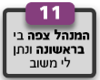 סמן ביצוע 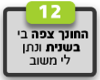 סמן ביצוע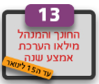 סמן ביצוע 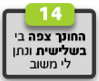 סמן ביצוע 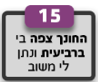 סמן ביצוע 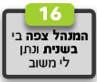 סמן ביצוע 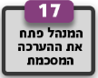 סמן ביצוע 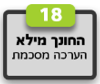 סמן ביצוע 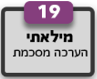 סמן ביצוע 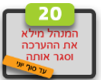 סמן ביצוע 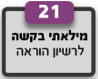 סמן ביצוע 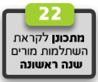 